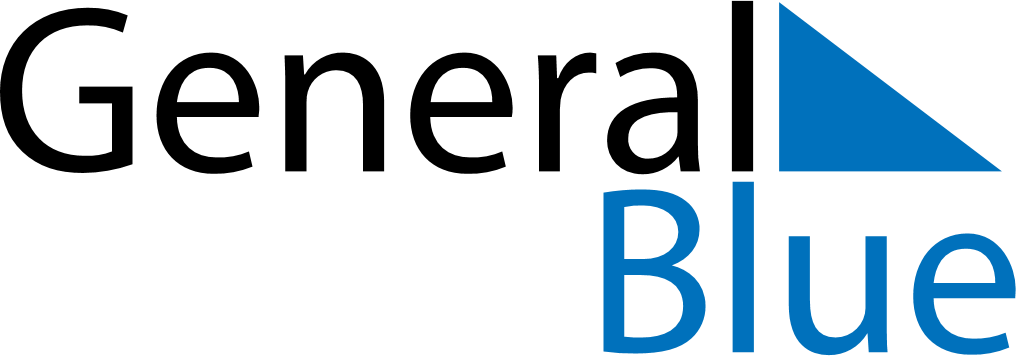 2023 - Q1Ireland2023 - Q1Ireland2023 - Q1Ireland2023 - Q1Ireland2023 - Q1Ireland2023 - Q1Ireland January 2023 January 2023 January 2023MondayTuesdayTuesdayWednesdayThursdayFridaySaturdaySunday12334567891010111213141516171718192021222324242526272829303131 February 2023 February 2023 February 2023MondayTuesdayTuesdayWednesdayThursdayFridaySaturdaySunday123456778910111213141415161718192021212223242526272828 March 2023 March 2023 March 2023MondayTuesdayTuesdayWednesdayThursdayFridaySaturdaySunday123456778910111213141415161718192021212223242526272828293031Jan 1: New Year’s DayMar 17: St. Patrick’s DayMar 19: Mother’s Day